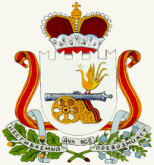 СОВЕТ ДЕПУТАТОВИГОРЕВСКОГО СЕЛЬСКОГО ПОСЕЛЕНИЯХОЛМ-ЖИРКОВСКОГО РАЙОНА СМОЛЕНСКОЙ ОБЛАСТИРЕШЕНИЕ от 09.11.2015г.        № 13О разделении территории Игоревского сельского поселения Холм-Жирковского районаСмоленской областина участки и закрепление данных участков за депутатами Совета депутатовИгоревского сельского поселенияХолм-Жирковского районаСмоленской области      В  целях  обеспечения  приема избирателей  Игоревского сельского поселения Холм-Жирковского района Смоленской областиСовет депутатов Игоревского сельского поселения Холм-Жирковского района Смоленской области  РЕШИЛ: I. Определить на территории Игоревского сельского поселения Холм-Жирковского района Смоленской области 10 участков   в соответствии  с  Приложением.    II. Закрепить за каждым депутатом  участок  для   работы  с избирателями, в соответствии с Приложением.     III. Настоящее решение вступает в силу после его официального обнародования на территории Игоревского сельского поселения Холм-Жирковского района Смоленской области.Глава муниципального образованияИгоревского сельского поселенияХолм-Жирковского районаСмоленской области                                                                 Т.А. Семёнова                                                                     УТВЕРЖДЕН                                                                    Решением Совета депутатов                                                                    Игоревского сельского поселения                                                                     Холм-Жирковского района                                                                    Смоленской области                                                                          от 09.11.2015 г. № 13Распределение  депутатов  Игоревского сельского поселенияХолм-Жирковского района Смоленской области по   участкамТерритории Игоревского сельского поселения Холм-Жирковского района Смоленской области.№ФИОдепутатаТерритория участка, закрепленного за депутатом1Акулов С. М.ул. Южная ПМКул. Горького 2Клещёва С. В.ул. Молодежнаяул. им. Нури Магомедоваул. Больничная3Картошкина Е. В.ул. Леснаяул. Заозернаяул. Садоваяул. Пролетарскаяп. Левково4Иванова Н. С.ул. Ленинская5Кузнецов В. С.ул. Южная6Петрова О. Ю.ул. Строительнаяул. Клубнаяул. Канютинская 7Анисимов Л. М.ул. Школьнаяул. Октябрьскаяул. Железнодорожная8Семёнова Т. А.ул. Завокзальнаяул. Советская9Выжгин В. А.ул. Набережнаяул. Заводскаяул. Заколодезная10Щербаков М. А.ул. Речнаяул. Комсомольскаяул. Детсадовскаяул. Новая